ЛІТЕРАТУРНИЙ КАЛЕНДАР НА 2015 РІК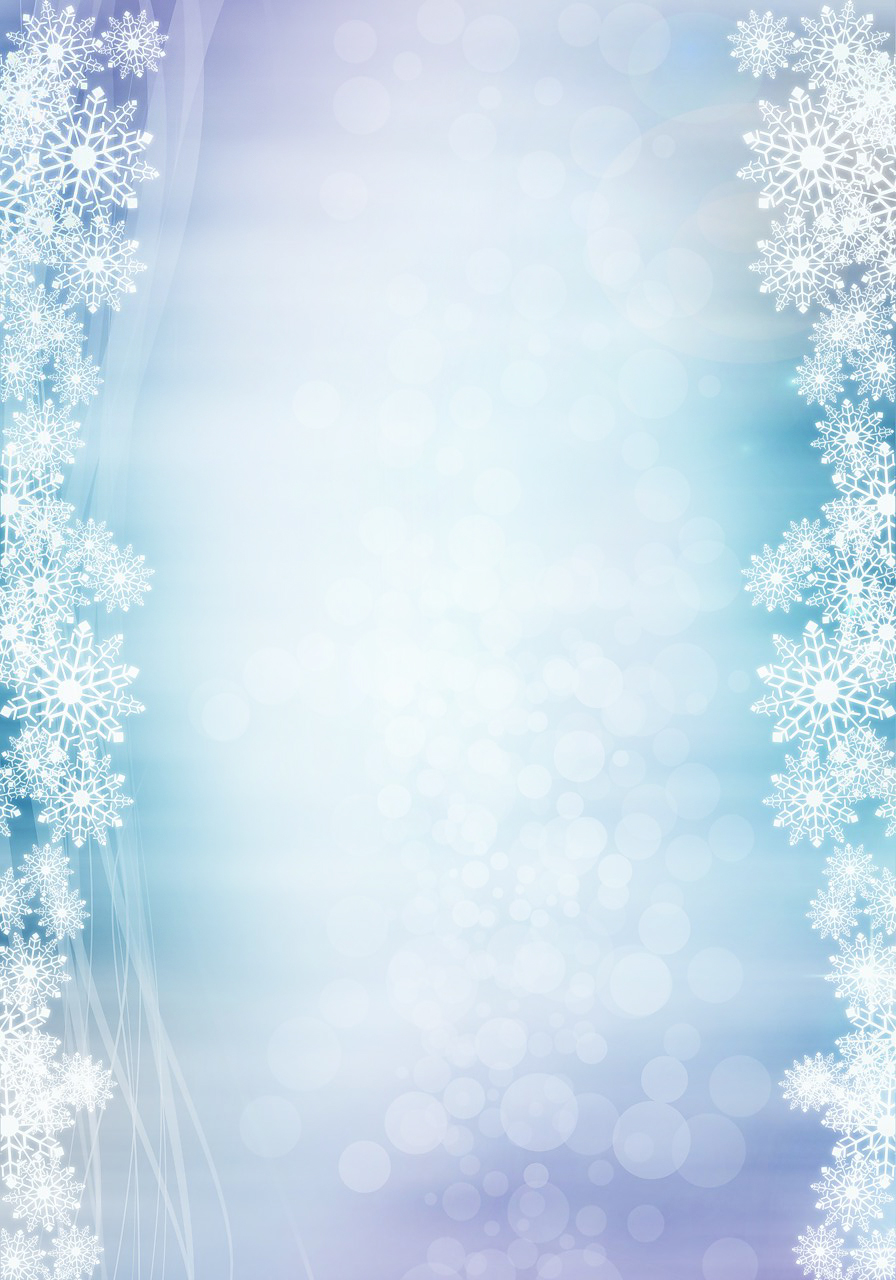 СІЧЕНЬ1 – 110 років від дня народження Миколи Миколайовича Тарнавського (1895—1984), українського письменника8 – 80 років від дня народження В.А.Симоненка (1935-1963), укр. поета.9 – 140 років від дня народження Н. Х. Онацького (1875-1937), укр. живописця, поета, драматурга, музейного діяча.14 – 160 років від дня народження О. Г. Сластіона (1855-1933), укр. письменника, етнографа, педагога.25 – 390 років від дня народження Марусі Чурай (1625-1653), укр. народної поетеси, авторки широко відомих пісень.27 – 225 років від дня народження Петра Петровича Гулака-Артемовського (1790—1825), українського поета, педагога, літературознавця28 – 110 років від дня народження П.М.Горобця (1905-1974), укр. художника-пейзажиста, критика мистецтва.30 – 115 років від дня народження Ісаака Йосиповича Дунаєвського (1900—1955), російського та українського композитора30 – 85 років від дня народження Всеволода Зіновійовича Нестайка (1930¬-2014), українського письменника, журналіста, класика сучасної української дитячої літератури.                                                                  ЛЮТИЙ4 – 135 років від дня народження Климента Васильовича Квітки (1880— 1953), українського музикознавця, фольклориста11 – 345 років від дня народження С.В.Величка (1670-після 1728), укр. козацького літописця.20 – 110 років від дня народження У.О.Самчука (1905-1987), укр. письменника.22 – 135 років від дня народження Осипа Турянського (1880—1933), українського письменника й літературного критика24 – 150 років від дня народження Івана Львовича Липи (1865—1923), українського письменникаБЕРЕЗЕНЬ13 –  55 років від дня народження Юрія Ігоровича Андруховича (1960), українського поета, прозаїка, перекладача, есеїста.19 –120 років від дня народження Максима Тадейовича Рильського (1895—1964), українського поета, перекладача, громадського діяча19 – 85 років від дня народження Ліни Василівни Костенко (1930), української поетеси.23 – 190 років із дня смерті В.О.Гоголя (Яновський) (1777-1825), укр. письменника, драматурга, батька М.В.Гоголя. Його ім'я не так вже й часто згадується навіть у літературних енциклопедіях, а, між тим, його внесок у становлення нової української літератури, зокрема драматургії, вельми вагомий.28 – 145 років від дня народження Юліана Олександровича Бачинського (1870—1940), українського письменника, журналіста, публіциста, редактора, історика, громадсько-політичного діячаБерез. – 170 років з часу створення Кирило-Мефодіївського братства (1845), укр. Таємної політичної організації.КВІТЕНЬ7 – 70 років від дня народження Василя Івановича Голобородька (1945), українського письменника19 – 130 років із дня смерті М. І. Костомарова (1817-1885), історика, етнографа, поета, драматурга, громадського діяча.23 – 95 років від дня народження Григорія Михайловича Тютюнника (1920-1961), укр. письменника.26 – 125 років від дня народження М.К.Зерова (1890-1941), укр. поета.26 – 240 років із дня смерті Л. І. Боровиковського (?-1775), укр. художника, родоначальника династії іконописців.ТРАВЕНЬ1 – 120 років від дня народження Тодося Степановича Осьмачки (1895— 1962), українського поета18 – 115 років від дня народження Юрія Івановича Липи (1900—1944), українського поета31 – 150 років від дня народження М.М.Старицької (1865-1930), укр. актриси і режисера театру.ЧЕРВЕНЬ8 – 160 років від дня народження Наталі Іванівни Кобринської (1855- 1920), української письменниці, журналістки, видавця, дослідника фольклору, громадського діяча жіночого руху Г аличини8 – 95 років від дня народження Кожедуба Івана Микитовича (1920-1991), льотчика, маршала авіації, тричі Героя Радянського Союзу. З військового аеродрому у с. Касянах Кобеляцького р-ну здійснив понад сімдесят бойових польотів, аби забезпечити переправу радянських військ через Дніпро в районі Бородаївського плацдарму. Саме в кобеляцькому небі він збив перші дванадцять «мессерів», за що і був представлений до звання Героя Радянського Союзу;21 – 210 років від дня народження М. В. Закревського (1805-1871), укр. історика, фольклориста, етнографа, лінгвіста, письменника.ЛИПЕНЬ2 – 120 років із дня смерті М. П. Драгоманова (1841-1895), укр. публіциста, історика, літературознавця, фольклориста, громадського діяча.13 – 140 років від дня народження О. М. Лисенка (1885-1968), укр. музикознавця, сина М. В. Лисенка.26 – 170 років із дня смерті Я. П. Бальмена (1813-1845), художника-аматора, літератора, друга Т.Г.Шевченка.28 – 135 років від дня народження Володимира Кириловича Винниченка (1880—1951), українського прозаїкаСЕРПЕНЬ10 – 120 років від дня народження М. М. Зощенка (1895-1958), рос. та укр. письменника-сатирика і перекладача.ВЕРЕСЕНЬ2 – 170 років від дня народження Івана Білика (І. Я. Рудченка) (1845-1905), укр. письменника, літературного критика, фольклориста, публіциста.7 – 140 років від дня народження Олександра Олександровича Мурашка (1875—1919), українського живописця, педагога18 – 140 років із дня смерті О. С. Афанасьєва-Чужбинського (1816-1875), укр. і рос. письменника, історика, мовознавця, етнографа.19 – 55 років від дня народження Оксани Стефанівни Забужко (1960), української поетеси, письменниці19 -140 років від дня народження Ф. Д. Кушнерика (1875-1941), укр. кобзаря, поета.22 – 180 років від дня народження О. О. Потебні (1835-1891), укр. і рос. мовознавця, літературознавця, етнографа, фольклориста.29 – 170 років від дня народження Івана Карповича Карпенка-Карого (Тобілевича) (1845—1907), українського драматургаЖОВТЕНЬ22 – 80 років від дня народження Б. І. Олійника (1935), укр. письменника.22 – 145 років від дня народження І. О. Буніна (1870-1935), рос. письменника.31 – 130 років від дня народження С. С. Жука (1885-1969, Німеччина), укр. письменника і скульптора. Йому належать скульптурні погруддя М.Леонтовича, І.Гонти, М.Заньковецької, Д.Заболотного та ін. В 1939 р. був учасником республіканської Шевченківської виставки в Києві. Емігрувавши у 1943 р. за кордон, продовжував там займатися мистецькою працею.ЛИСТОПАД6 – 160 років від дня народження Дмитра Івановича Яворницького (1855—1940), українського історика, археолога, фольклориста, етнографа, письменника, поета17 – 110 років від дня народження М. А. Жовтобрюха (1905-1995), укр. мовознавця.23 – 140 років від дня народження А. В. Луначарського (1875-1933), державного діяча, літературознавця, мистецтвознавця, письменника, історика, пропагандиста творчості Т.Г.Шевченка.ГРУДЕНЬ5 – 60 років від дня народження Михайла Миколайовича Андрусяка (1955), українського письменника-прозаїка, публіциста, перекладача.7 – 115 років від дня народження Білокур Катерини Василівни (1900-1961), майстрині народного декоративного живопису, народної художниці України.8 – 35 років від дня народження Ірени Ігорівни Карпи (1980), української письменниці, співачки.14 – 175 років від дня народження Старицького Михайла Петровича (1840-1904), письменника, драматурга, режисера, поета, перекладача, культурного та громадського діяча.27 - 105 років від дня народження Євгена Павловича Фоміна (1910 - 1942), українського поета. 